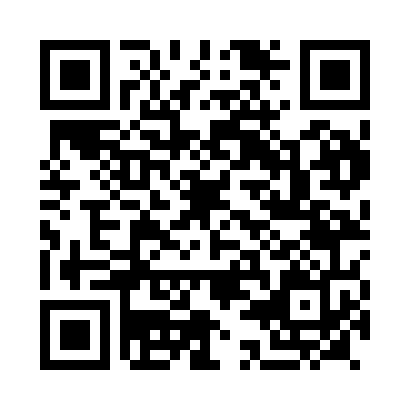 Prayer times for Guelma, AlgeriaWed 1 May 2024 - Fri 31 May 2024High Latitude Method: NonePrayer Calculation Method: Algerian Ministry of Religious Affairs and WakfsAsar Calculation Method: ShafiPrayer times provided by https://www.salahtimes.comDateDayFajrSunriseDhuhrAsrMaghribIsha1Wed4:005:3712:274:137:198:492Thu3:595:3612:274:147:208:503Fri3:575:3412:274:147:208:524Sat3:565:3312:274:147:218:535Sun3:545:3212:274:147:228:546Mon3:535:3112:274:147:238:557Tue3:525:3012:274:147:248:568Wed3:505:2912:274:147:258:589Thu3:495:2812:274:157:268:5910Fri3:485:2812:274:157:269:0011Sat3:465:2712:274:157:279:0112Sun3:455:2612:274:157:289:0213Mon3:445:2512:274:157:299:0414Tue3:435:2412:274:157:309:0515Wed3:415:2312:274:167:319:0616Thu3:405:2212:274:167:319:0717Fri3:395:2212:274:167:329:0818Sat3:385:2112:274:167:339:0919Sun3:375:2012:274:167:349:1120Mon3:365:2012:274:167:359:1221Tue3:355:1912:274:177:359:1322Wed3:345:1812:274:177:369:1423Thu3:335:1812:274:177:379:1524Fri3:325:1712:274:177:389:1625Sat3:315:1712:274:177:389:1726Sun3:305:1612:274:177:399:1827Mon3:295:1612:284:187:409:1928Tue3:295:1512:284:187:409:2029Wed3:285:1512:284:187:419:2130Thu3:275:1412:284:187:429:2231Fri3:265:1412:284:187:429:23